ГРАЙВОРОНСКАЯ ТЕРРИТОРИАЛЬНАЯИЗБИРАТЕЛЬНАЯ КОМИССИЯПОСТАНОВЛЕНИЕО назначении председателей участковых избирательных комиссий избирательных участков №№ 483-518 срока полномочий 2023-2028 годовРассмотрев предложения по кандидатурам для назначения председателей участковых избирательных комиссий избирательных участков №№ 483-518 срока полномочий 2023-2028 годов, в соответствии с частью 7 статьи 32 Избирательного кодекса Белгородской области, Грайворонская территориальная избирательная комиссия постановляет:1. Назначить председателем участковой избирательной комиссии избирательного участка № 483 Сорокину Марину Владимировну, 1975 года рождения, образование высшее, директора МБОУ «СОШ с углубленным изучением отдельных предметов» г. Грайворона, рекомендованную для назначения в состав комиссии политической партией «Единая Россия». 2. Назначить председателем участковой избирательной комиссии избирательного участка № 484 Назаренко Галину Григорьевну, 1967 года рождения, образование высшее, социального педагога МБОУ «СОШ им. В.Г. Шухова» г. Грайворона, рекомендованную для назначения в состав комиссии  политической партией «Справедливая Россия – Патриоты – За Правду».	3. Назначить председателем участковой избирательной комиссии избирательного участка № 485 Сугачкова Эдуарда Эрнстовича, 1973 года рождения, образование высшее, заместителя начальника западного территориального управления администрации Грайворонского городского округа, рекомендованного для назначения в состав комиссии Советом депутатов Грайворонского городского округа.	4. Назначить председателем участковой избирательной комиссии избирательного участка № 486 Краснокутского Николая Васильевича, 1973 года рождения, образование высшее, заместителя начальника управления образования администрации Грайворонского городского округа, рекомендованного для назначения в состав комиссии политической партией «Единая Россия».5. Назначить председателем участковой избирательной комиссии избирательного участка № 487 Перепелицу Людмилу Владимировну, 1970 года рождения, образование высшее, учителя-логопеда, педагога-психолога МБОУ «Мокроорловская СОШ», и.о. заведующей МБДОУ «Детский сад комбинированного вида «Радуга» г. Грайворон, рекомендованную для назначения в состав комиссии политической партией «Единая Россия». 6. Назначить председателем участковой избирательной комиссии избирательного участка № 488 Перепечай Людмилу Николаевну, 1961 года рождения, образование среднее специальное, директора Безыменского СМДК, рекомендованную для назначения в состав комиссии политической партией «Единая Россия».7. Назначить председателем участковой избирательной комиссии избирательного участка № 489 Мороз Ольгу Николаевну, 1978 года рождения, образование высшее, директора Центра культурного развития с. Головчино МБУК «КДЦ» Грайворонского городского округа, рекомендованную для назначения в состав комиссии политической партией «Единая Россия».8. Назначить председателем участковой избирательной комиссии избирательного участка № 490 Тормозову Ольгу Викторовну, 1962 года рождения, образование среднее специальное, социального работника МБУСО ССЗН «КЦСОН Грайворонского района», рекомендованную для назначения в состав комиссии политической партией «Единая Россия».9. Назначить председателем участковой избирательной комиссии избирательного участка № 491 Власенко Елену Николаевну, 1962 года рождения, образование высшее, заведующую Головчинской муниципальной библиотекой, рекомендованную для назначения в состав комиссии политической партией «Единая Россия».10. Назначить председателем участковой избирательной комиссии избирательного участка № 492 Григоренко Александра Викторовича, 1983 года рождения, образование высшее, преподавателя-организатора МБОУ «Головчинская СОШ с углубленным изучением отдельных предметов», рекомендованного для назначения в состав комиссии политической партией «Единая Россия». 11. Назначить председателем участковой избирательной комиссии избирательного участка № 493 Домашенко Ирину Ивановну, 1984 года рождения, образование высшее, заместителя директора МБОУ «Головчинская СОШ с углубленным изучением отдельных предметов», рекомендованного для назначения в состав комиссии политической партией «Единая Россия». 12. Назначить председателем участковой избирательной комиссии избирательного участка № 494 Головко Любовь Николаевну, 1963 года рождения, образование среднее специальное, специалиста отделения №17 в Грайворонском городском округе ГАУ БО «МФЦ», рекомендованную для назначения в состав комиссии политической партией «Единая Россия».13. Назначить председателем участковой избирательной комиссии избирательного участка № 495 Стоянову Надежду Анатольевну, 1979 года рождения, образование высшее, учителя МБОУ «Горьковская ООШ», рекомендованную для назначения в состав комиссии Советом депутатов Грайворонского городского округа.14. Назначить председателем участковой избирательной комиссии избирательного участка № 496 Аминова Виталия Владимировича, 1982 года рождения, образование среднее, главного специалиста Горьковской территориальной администрации, рекомендованного для назначения в состав комиссии политической партией «Справедливая Россия».	15. Назначить председателем участковой избирательной комиссии избирательного участка № 497 Краснокутскую Галину Викторовну, 1970 года рождения, образование высшее, ведущего консультанта МКУ «АХЧ органов местного самоуправления Грайворонского городского округа», рекомендованную для назначения в состав комиссии политической партией «Справедливая Россия».16. Назначить председателем участковой избирательной комиссии избирательного участка № 498 Коваленко Наталью Владимировну, 1982 года рождения, образование высшее, старшего воспитателя МБОУ «Гора-Подольская СОШ», рекомендованную для назначения в состав комиссии политической партией «Единая Россия».17. Назначить председателем участковой избирательной комиссии избирательного участка № 499 Диденко Ольгу Борисовну, 1971 года рождения, образование высшее, руководителя кружка Добросельского СДК,  рекомендованную для назначения в состав комиссии политической партией «Справедливая Россия – Патриоты – За Правду».	18. Назначить председателем участковой избирательной комиссии избирательного участка № 500 Антипина Александра Николаевича, 1986 года рождения, образование высшее, главу Доброивановской территориальной администрации, рекомендованного для назначения в состав комиссии политической партией «Единая Россия».	19. Назначить председателем участковой избирательной комиссии избирательного участка  № 501 Нестеренко Надежду Ивановну, 1980 года рождения, образование высшее, начальника отдела муниципальной службы и кадров администрации Грайворонского городского округа, рекомендованную для назначения в состав комиссии политической партией «Единая Россия».	20. Назначить председателем участковой избирательной комиссии избирательного участка № 502 Кренева Ивана Николаевича, 1964 года рождения, образование высшее, прораба-строителя ООО «Грайворон - агроинвест», рекомендованного для назначения в состав комиссии политической партией «Российская экологическая партия «Зелёные». 	21. Назначить председателем участковой избирательной комиссии избирательного участка № 503 Ткаченко Тамару Ваховну, 1992 года рождения, образование среднее, оператора ООО «Кобб-Раша», рекомендованную для назначения в состав комиссии политической партией «Справедливая Россия – Патриоты – За Правду».22. Назначить председателем участковой избирательной комиссии избирательного участка № 504 Плужникову Светлану Дмитриевну, 1974 года рождения, образование среднее специальное, ведущего консультанта МКУ «АХЧ органов местного самоуправления Грайворонского городского округа», рекомендованную для назначения в состав комиссии политической партией «Единая Россия».	23. Назначить председателем участковой избирательной комиссии избирательного участка  № 505 Красникову Ирину Владимировну, 1978 года рождения, образование высшее, художественного руководителя Дунайского СМДК, рекомендованную для назначения в состав комиссии политической партией «Единая Россия».	24. Назначить председателем участковой избирательной комиссии избирательного участка № 506 Зайцеву Надежду Васильевну, 1968 года рождения, образование высшее, и.о. директора МБОУ «Дунайская ООШ имени А.Я. Волобуева», рекомендованную для назначения в состав комиссии политической партией «Единая Россия».	25. Назначить председателем участковой избирательной комиссии избирательного участка № 507 Казначееву Веру Николаевну, 1961 года рождения, образование среднее специальное, пенсионера, рекомендованную для назначения в состав комиссии политической партией «Единая Россия».26. Назначить председателем участковой избирательной комиссии избирательного участка № 508 Романенко Анжелу Валерьевну, 1969 года рождения, образование среднее специальное, медицинскую сестру Ивано-Лисичанского отделения врача общей врачебной (семейной) практики, рекомендованную для назначения в состав комиссии политической партией «Единая Россия».27. Назначить председателем участковой избирательной комиссии избирательного участка № 509 Подлесную Веру Васильевну, 1969 года рождения, образование высшее, учителя МБОУ «Ивано-Лисичанская СОШ», рекомендованную для назначения в состав комиссии политической партией «КПРФ».	28. Назначить председателем участковой избирательной комиссии избирательного участка № 510 Бегназарову Оксану Владимировну, 1974 года рождения, образование среднее специальное, заведующую Косиловским ФАП ОГБУЗ «Грайворонская ЦРБ», рекомендованную для назначения в состав комиссии политической партией «Единая Россия».29. Назначить председателем участковой избирательной комиссии избирательного участка № 511 Мовчан Наталью Николаевну, 1967 года рождения, образование высшее, директора МБУСОССЗН «Козинский социально-реабилитационный центр для несовершеннолетних», рекомендованную для назначения в состав комиссии политической партией «Единая Россия».30. Назначить председателем участковой избирательной комиссии избирательного участка № 512 Вдовину Татьяну Ивановну, 1971 года рождения, образование высшее, заведующую Мокроорловской муниципальной модельной библиотекой-филиалом, рекомендованную для назначения в состав комиссии политической партией «Единая Россия».31. Назначить председателем участковой избирательной комиссии избирательного участка № 513 Тимошенко Светлану Ивановну, 1971 года рождения, образование среднее специальное, воспитателя МБОУ «Мокро - Орловская СОШ», рекомендованную для назначения в состав комиссии политической партией «Справедливая Россия – Патриоты – За Правду».32. Назначить председателем участковой избирательной комиссии избирательного участка № 514 Зиновьева Владимира Николаевича, 1960 года рождения, образование высшее, специалиста службы безопасности ОГАУЗ «Санаторий «Красиво», рекомендованного для назначения в состав комиссии политической партией «Российская партия пенсионеров за социальную справедливость».	33. Назначить председателем участковой избирательной комиссии избирательного участка  № 515 Хворост Людмилу Ивановну, 1969 года рождения, образование высшее, учителя МБОУ «СОШ имени В.Г. Шухова» г. Грайворона, рекомендованную для назначения в состав комиссии политической партией  «Единая Россия».	34. Назначить председателем участковой избирательной комиссии избирательного участка № 516 Томко Татьяну Викторовну, 1984 года рождения, образование высшее, учителя МБОУ «Смородинская СОШ», рекомендованного для назначения в состав комиссии Советом депутатов Грайворонского городского округа.	35. Назначить председателем участковой избирательной комиссии избирательного участка № 517 Ванину Анжелу Михайловну, 1977 года рождения, образование среднее, заведующую Дроновским сельским клубом, рекомендованную для назначения в состав комиссии политической партией «Единая Россия».	36. Назначить председателем участковой избирательной комиссии избирательного участка № 518 Смогарёву Надежду Владимировну, 1964 года рождения, образование высшее, директора МБОУ «Почаевская СОШ», рекомендованную  для назначения в состав комиссии политической партией «Единая Россия».37. Разместить настоящее постановление на странице территориальнойизбирательной комиссии на официальном сайте Избирательной комиссии Белгородской области в информационно-телекоммуникационной сети «Интернет». 38. Контроль за исполнением настоящего постановления возложить на секретаря Грайворонской территориальной избирательной комиссии Л.А. Угольникову.01 июня 2023 года№17/65-1Председатель Грайворонской территориальной избирательной комиссииС.В. КраснокутскийСекретарь Грайворонской территориальной избирательной комиссииЛ.А. Угольникова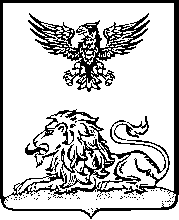 